26th February 2020Dear Parent/CarerThe National Apprenticeship Show at Sandown ParkWe are organising a visit for students to the National Apprenticeship Show at Sandown Park on Tuesday 3rd March 2020The event will be hosting a variety of top employers looking to hire apprentices local to Sutton ranging from Vodafone to The Army. The National Apprenticeships Show offers fantastic employment opportunities for all students at a variety of different levels. Places for this trip are limited therefore completed forms need to be handed into reception by Thursday 27th February  and will be offered on a first come first served basis.There is no cost involved in this trip however students will need to bring a pack lunch and a wattle bottle with them on the day. Please provide your daughter’s mobile number on the attached reply slip as this is a large event.We will be travelling by coach and will be leaving school at 8.45am and we plan to return to school at approximately 1.15pm.Your daughter’s place on this trip is subject to satisfactory behaviour, attendance and conduct within school and this will be constantly monitored before the visit. If your daughter’s attendance or behaviour is deemed to be unsatisfactory, she will not be allowed to participate. We look forward to welcoming your daughter on this trip and providing her with an early insight to look deeper into the world of work after full time education.Yours faithfully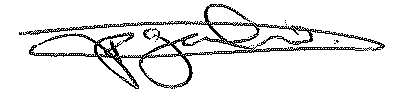 Mrs D Phelps-GardinerCareers & Work Experience Co-ordinator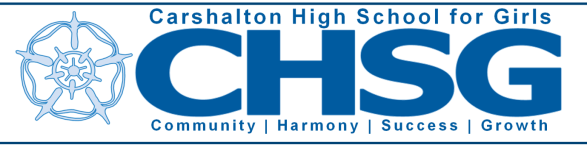                         Please return to Mrs Phelps-Gardiner by Thursday 27th February The National Apprenticeship Show at Sandown ParkTuesday 3rd March 2020Student’s Name: .................................................  Tutor Group: ......................Please tick () all appropriate boxes)I would like my daughter to participate in the above visit. I am aware of the travel details for the day. I acknowledge that I have already signed and returned a Generic School Consent Form to allow my daughter to participate in the visit. I am aware that my daughter will need to wear correct full school uniform for the visit.I am aware that my daughter needs to bring a packed lunch and drinks for the visit.My daughter is eligible for free school meals, a packed lunch will be provided from the canteen on the day. Emergency contact number …………………………………...... Students mobile number............................................................Medical Information:  Please provide details of any conditions requiring medical treatment including any medication........................................................................Signed: ......................................... (Parent/Carer)       Date: .............................Print Name: ..............................................................................